網頁模擬畫面：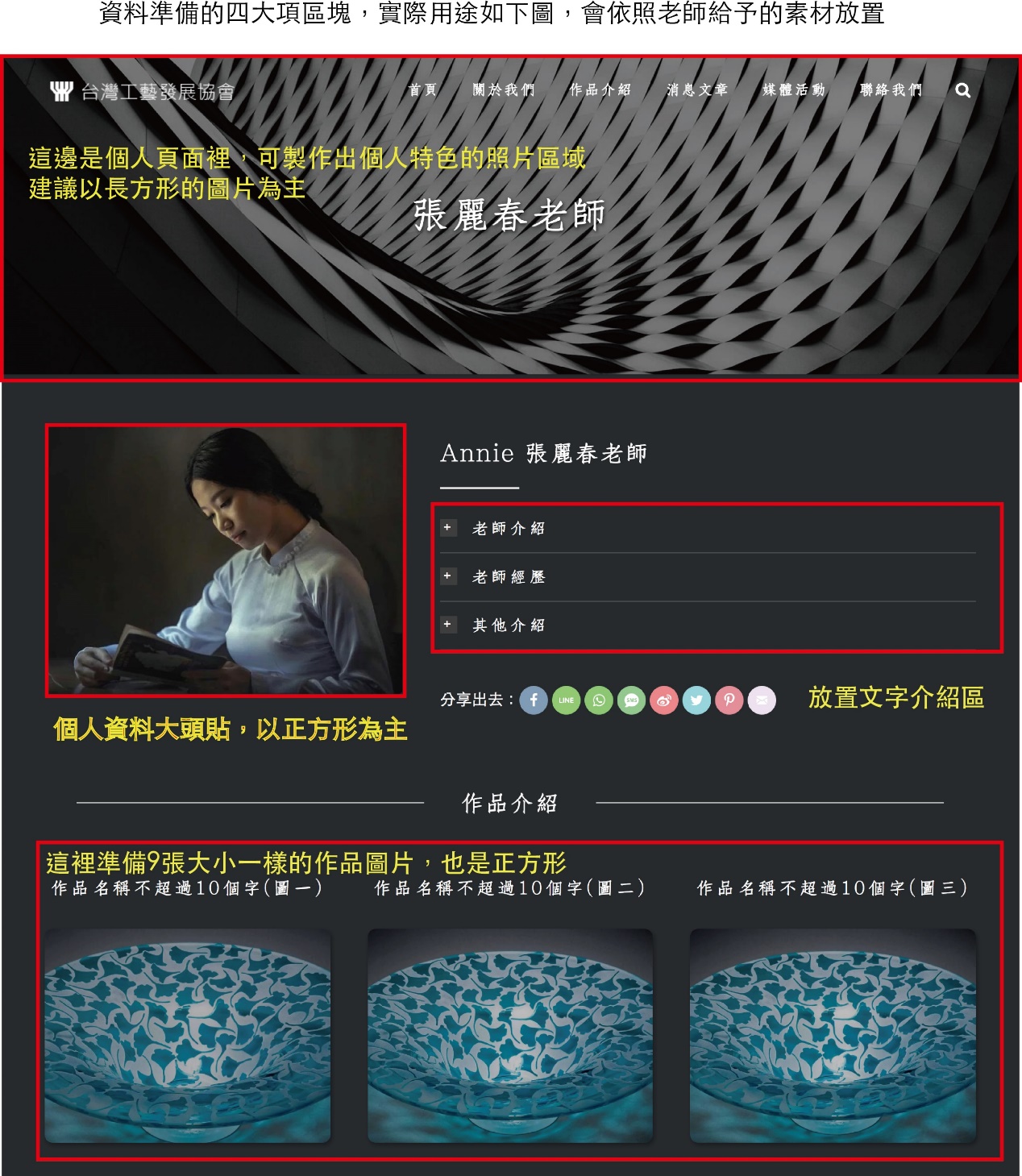 網頁建置資料說明：＊材質類別請參考下列表格：（勿另自行命名）、＊請大家最後將1~5項資料於3/10(二)前以E-MAIL寄至協會E-MAIL：caroc98@ms27.hinet.net＊另外1500元的網頁製作費請於3/12(四)前以下列方式處理：郵政劃撥－戶名：台灣工藝發展協會、帳號：１０５２８６００（請註明「網頁建置」）郵局現金袋：請郵寄至10066台北市南海路41號  台灣工藝發展協會收（請註明「網頁建置」）1500元的網頁製作費為永久費用，倘若未繳會員會費而喪失會員資格，本會有權取消網頁。如何知道圖片有多大：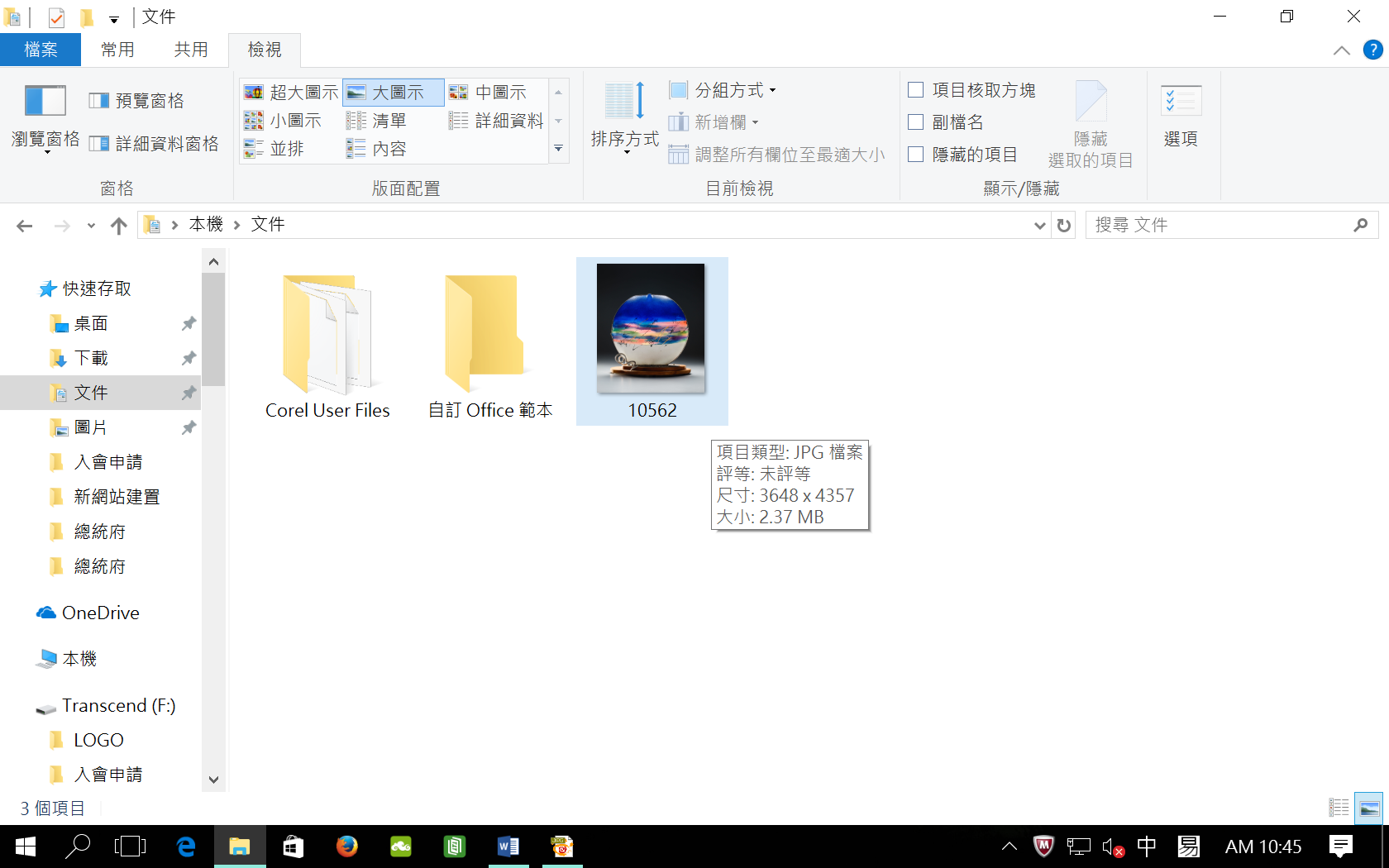 序號需要資料圖片大小文字數量說     明存檔名稱1網頁主題圖片1980px*620px放在網頁最上方，網頁一開啟即可看到。建議可用一些相關材質照片。(避免以手機拍攝，盡量以專業攝影效果較佳)姓名例：0-吳寬亮2作者工作照800px*600px放在網頁左上方。(避免以手機拍攝，盡量以專業攝影效果較佳)請存作者自己的材質類別及姓名及英文名（沒英文名就不需存英文名），例：琉璃-吳寬亮-Ben Wu3作者經歷字數限制500字內（含標點符號在內）（需電腦打字、不可手寫）放在「作者工作照」右方。○○○簡歷例：吳寬亮簡歷4其他介紹字數限制300字內（含標點符號在內）可放置自己工作室或公司聯絡資訊。（需電腦打字、不可手寫）放在「作者經歷」下方。○○○其他介紹例：吳寬亮其他介紹5作品圖片9張1280px*960px放在網頁下方。(避免以手機拍攝，盡量以專業攝影效果較佳)請從1~9依序編號並加上作品名稱（10字內）。例：1富貴吉祥    2春意盎然    3    ...　　9春曉1. 木藝（木雕、木器）7刺繡（繡貼畫）2石雕（玉石雕）8金工3皮革藝術（皮雕、皮塑）9玻璃（琉璃）4陶瓷（交趾陶）10珠寶設計5漆藝（漆線雕）11雕塑（黏土捏塑）6編織（染織、竹藤編、繩結編、纏花、羊毛氈）12其他（花燈、紙藝、藝術蠟燭、英式帽、布娃娃、貝殼畫、半寶石畫、押花、手工皂……）